Governo Federal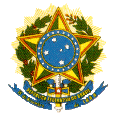 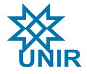 Ministério da EducaçãoFundação Universidade Federal de RondôniaRETIFICAÇÃORetificação nº 01 da Resolução nº 462/CONSEA de 28 de novembro de 2016.      O Presidente dos Conselhos Superiores Acadêmicos, no uso de suas atribuições, RESOLVE:      Retificar a Resolução 462/CONSEA, publicada no boletim de serviço nº167, de 08 de dezembro de 2016.      Onde se lê:      Resolução nº 462/CONSEA, de 28 de novembro de 2016.      Adequação da grade curricular de Curso de Licenciatura em Educação Física.      O Conselho Superior Acadêmico (CONSEA), da Fundação Universidade Federal de Rondônia (UNIR), no uso de suas atribuições e considerando:Processo 23118.003895/2014-26;Parecer 2030/CGR, da relatora conselheira Alessandra Carvalho Souza de Melo Dias;Deliberação na 152ª sessão da câmara de Graduação, em 21.09.2016;Deliberação na 86ª sessão Plenária, em 10.11.2016;      RESOLVE      Art. 1º- Aprovar a reformulação do Projeto Pedagógico do Curso de Educação Física, vinculado ao Campus de José Ribeiro Filho, constante do referido processo às folhas 02 a 128 e 282 a 300, nos seguintes termos:Nome do Curso: Ciências ContábeisTitulação conferida aos egressos: Bacharel em Ciências ContábeisModalidade de ensino: PresencialTurno de funcionamento: NoturnoCampus de funcionamento do curso: VilhenaIngresso: 2º SemestreRegime de matrícula: SemestralPeríodo mínimo de integralização: 4 anosCarga horária total do curso: 3.160Número de vagas (anual): 50LOCAL DE OFERTA E CONCENTRAÇÃO DE ATIVIDADES: Campus de Vilhena, localizado na avenida 02 (Rotary Clube), nº 3756, Bairro Jardim Social – CEP: 76980-000, município de Vilhena, Estado de Rondônia, Brasil.Art. 2° - Esta Resolução entrará em vigor a partir da data de publicação. Ficam revogadas as disposições em contrário.Leia-se: Resolução nº 462/CONSEA, de 28 de novembro de 2016.      O Conselho Superior Acadêmico (CONSEA), da Fundação Universidade Federal de Rondônia (UNIR), no uso de suas atribuições e considerando:Processo 23118.003895/2014-26;Parecer 2030/CGR, da relatora conselheira Alessandra Carvalho Souza Melo Dias;Deliberação na 152ª sessão da Câmara de Graduação, em 21.09.2016;Deliberação na 86ª sessão Plenária, em 10.11.2016;      RESOLVE:      Art. 1º- Aprovar a reformulação do Projeto Pedagógico do Curso de Educação Física, vinculado ao Campus de José Ribeiro Filho, constante do referido processo às folhas 02 a 93v, nos seguintes termos:Nome do curso: Licenciatura em Educação FísicaGrau acadêmico conferido: LicenciadoNúmero de vagas (anual): 45Turno de funcionamento: MatutinoModalidade de ensino: PresencialPeriodicidade: Oito semestresCarga horária do curso: 3.900 h/a e 3250 h/rEndereço: Câmpus Universitário José Ribeiro filho, BR 364, Km 9,5 sentido Rio Branco-AC- Porto velho- RO.      Art. 2° - Esta Resolução entrará em vigor a partir da data de publicação. Ficam revogadas as disposições em contrário.Conselheiro Ari Miguel Teixeira OttPresidente